Supplementary MaterialTrehalose Lipid Biosurfactant Reduces Adhesion of Microbial Pathogens to Polystyrene and Silicone Surfaces: An Experimental and Computational ApproachTomasz Janek1*, Anna Krasowska2, Żaneta Czyżnikowska1 and Marcin Łukaszewicz2*1 Department of Inorganic Chemistry, Wroclaw Medical University, Wroclaw, Poland2 Department of Biotransformation, Faculty of Biotechnology, University of Wroclaw, Wroclaw, Poland*Correspondence:Tomasz Janektomasz.w.janek@gmail.com, tomasz.janek@umed.wroc.plMarcin Łukaszewiczmarcin.lukaszewicz@uwr.edu.pl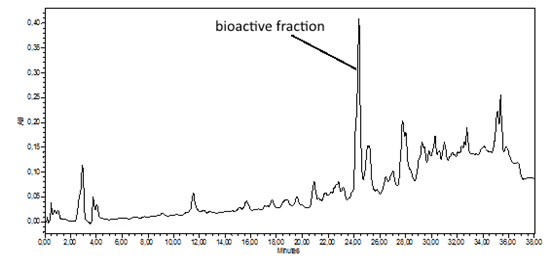 Supplementary Figure S1. RP-HPLC spectrogram of the surface-active compound with a retention time of 24.2 min obtained from R. fascians BD8. Absorbance was measured at 210 nm.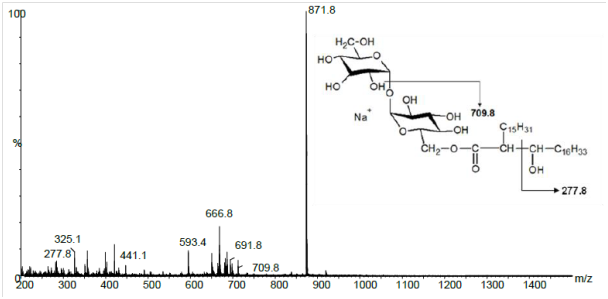 Supplementary Figure S2. MALDI-TOF mass spectrum of the purified trehalose lipid from R. fascians BD8.